Week 3 – NoahMake a mosaic picture of the rainbow to remember the promise God made to Noah, stick small squares of colour onto each arch of the rainbow.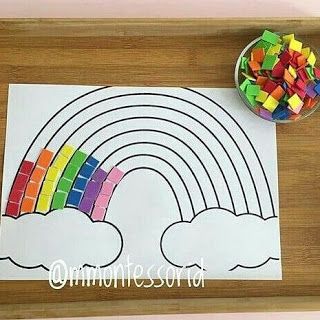 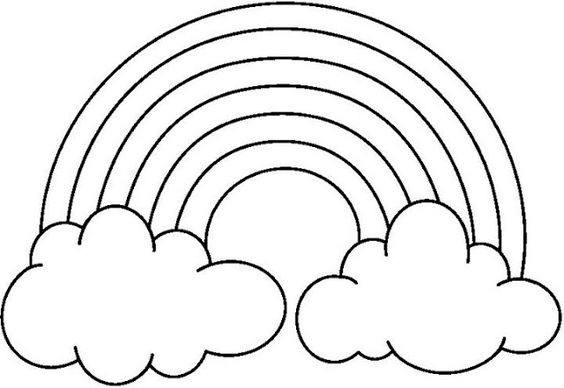 Additional ideas for you to try at homeRead the story in Genesis 6 verses 9 to Genesis 8 verse 20Make a Moving Ark picture, follow the link https://www.pinterest.co.uk/pin/393853929923137619/         			Make a 3D rainbowFor templates and instructions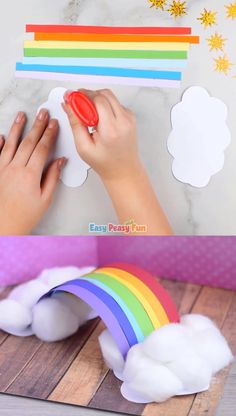 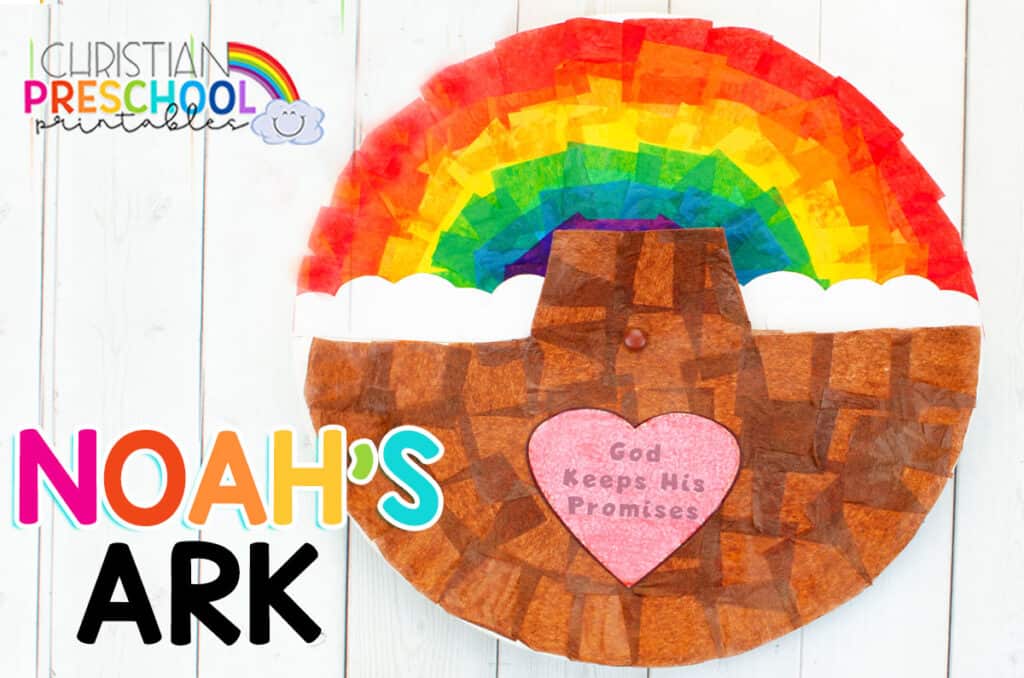 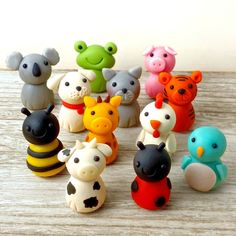 Make animals to go into the Ark with the playdough you made on week one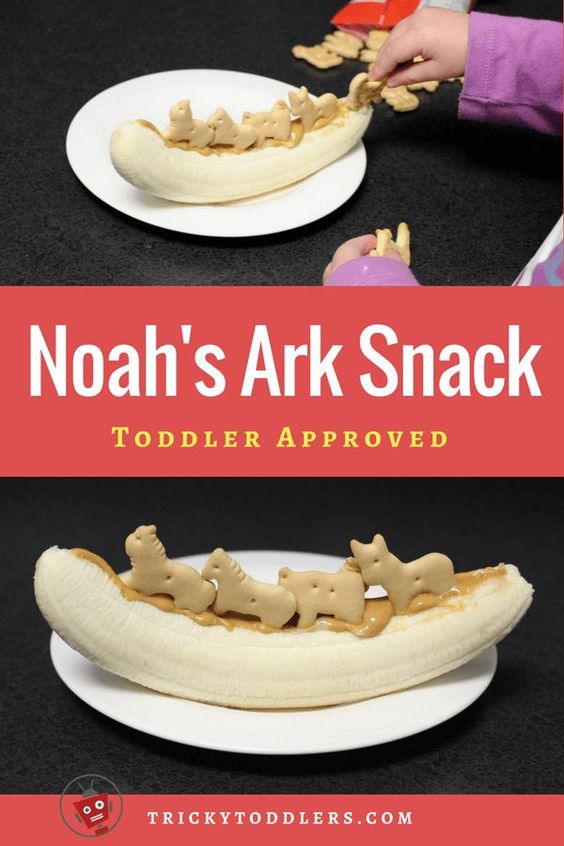 Make some animal biscuits and create your own Ark dessert